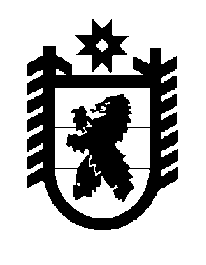 Российская Федерация Республика Карелия    ПРАВИТЕЛЬСТВО РЕСПУБЛИКИ КАРЕЛИЯПОСТАНОВЛЕНИЕот  20 мая 2015 года № 158-Пг. Петрозаводск Об утверждении Типового регламента работы согласительной комиссии по вопросу согласования местоположения границ земельных участков, в отношении которых выполняются комплексные кадастровые работыВ соответствии с частью 5 статьи 4210 Федерального закона от                       24 июля 2007 года № 221-ФЗ «О государственном кадастре недвижимости» Правительство Республики Карелия п о с т а н о в л я е т:Утвердить прилагаемый Типовой регламент работы согласительной комиссии по вопросу согласования местоположения границ земельных участков, в отношении которых выполняются комплексные кадастровые работы.            Глава Республики  Карелия                       			      	        А.П. ХудилайненУтвержден постановлением Правительства Республики Карелияот  20 мая 2015 года № 158-ПТиповой регламент работы согласительной комиссии по вопросу согласования местоположения границ земельных участков, в отношении которых выполняются комплексные кадастровые работы1. Настоящий Типовой регламент определяет порядок организации и деятельности согласительной комиссии по вопросу согласования местоположения границ земельных участков, в отношении которых выполняются комплексные кадастровые работы (далее – Комиссия).2. Комиссия в своей деятельности руководствуется законодательством Российской Федерации, законодательством Республики Карелия, настоящим Типовым регламентом.3. Комиссия формируется в течение двадцати рабочих дней со дня заключения контракта на выполнение комплексных кадастровых работ  органом местного самоуправления городского округа или поселения, на территориях которых выполняются комплексные кадастровые работы. В состав Комиссии включаются по одному представителю от органов и организаций, указанных в частях 2, 3 статьи 4210 Федерального закона от              24 июля 2007 года № 221-ФЗ «О государственном кадастре недвижимости» (далее – Закон № 221-ФЗ).4. Председателем Комиссии  является глава городского округа или поселения, на территориях которых выполняются комплексные кадастровые работы, либо уполномоченное им лицо (далее – Председатель Комиссии).5. В соответствии с федеральным законодательством к полномочиям Комиссии относятся:1) рассмотрение возражений заинтересованных лиц, указанных в части 3 статьи 39 Закона № 221-ФЗ (далее – заинтересованные лица), относительно местоположения границ земельных участков;2) подготовка заключения Комиссии о результатах рассмотрения возражений заинтересованных лиц относительно местоположения границ земельных участков, в том числе о нецелесообразности изменения проекта карты-плана территории в случае необоснованности таких возражений или о необходимости изменения исполнителем комплексных кадастровых работ карты-плана территории в соответствии с такими возражениями;3) оформление акта согласования местоположения границ при выполнении комплексных кадастровых работ;4) разъяснение заинтересованным лицам возможности разрешения земельного спора о местоположении границ земельных участков в судебном порядке.6. Заседания Комиссии проводятся по инициативе уполномоченного органа местного самоуправления муниципального района или городского округа (далее – заказчик работ), являющегося заказчиком комплексных кадастровых работ.Заседание Комиссии назначается Председателем Комиссии.7. Возражения заинтересованных лиц относительно местоположения границ земельных участков, указанных в пунктах 1 и 2 части 1 статьи 421  Закона № 221-ФЗ (далее – земельные участки), могут быть представлены в письменной форме в Комиссию в период со дня опубликования извещения о проведении заседания Комиссии по вопросу согласования местоположения границ земельных участков  до дня проведения заседания Комиссии, а также в течение тридцати пяти рабочих дней со дня проведения заседания Комиссии.8. На заседания Комиссии приглашаются заинтересованные лица и исполнитель комплексных кадастровых работ. 9. На заседании Комиссии представляется проект карты-плана территории, разъясняются результаты выполнения комплексных кадастровых работ, порядок согласования местоположения границ земельных участков и регламент работы Комиссии.10. Заседание Комиссии считается правомочным, если на нем присутствует не менее двух третей от общего числа членов Комиссии.11. Решения Комиссии принимаются простым большинством голосов от общего числа присутствующих на заседании членов Комиссии путем открытого голосования. При равенстве голосов голос председа-тельствующего является решающим.12. По результатам работы Комиссии составляется протокол заседания Комиссии, а также заключение Комиссии о результатах рассмотрения возражений заинтересованных лиц относительно местоположения границ земельных участков.13. В течение двадцати рабочих дней со дня истечения срока представления возражений, предусмотренных пунктом 7 настоящего Типового регламента, Комиссия направляет заказчику работ для утверждения оформленный исполнителем комплексных кадастровых работ проект карты-плана территории в окончательной редакции и необходимые для его утверждения материалы заседания Комиссии._____________